GNSO POLICY DEVELOPMENT UPDATE ISSUEInter-Registrar Transfer Policy Development Process – Part CUPCOMING IMPORTANT DATES: Public commentproposed policy language and process March 2015. The target policy effective date is 31 January 2016.SUMMARYThe Inter-Registrar Transfer Policy (IRTP) is a consensus policy to provide a straightforward procedure for domain name holders to transfer domain names between registrars. An overall review of this policy identified areas that require clarification or improvement, which were labeled A-E, and addressed in a series of PDPs. This PDP, which is known as IRTP Part C, reviews whether a process for ‘change of control’ is needed; whether the current Forms of Authorization (FOAs) should be time-limited, and; whether the use of IANA IDs should be required. The PDP has produced recommendations that were adopted unanimously by the GNSO Council on 17 October 2012. The ICANN Board adopted the recommendations on 20 December 2012. These recommendations are: Recommendation #1 – The adoption of a new consensus policy specifying the rules and procedures applicable to circumstances where there is a change of registrant.Recommendation #2: Forms of Authorization (FOAs), once obtained by a registrar, should be valid for no longer than 60 days, with certain exceptions, and additional procedures to be followed.Recommendation #3: All gTLD Registry Operators should be required to publish the Registrar of Record's IANA ID in the TLD's WHOIS. The IRTP Part C Final Report includes additional information and rules related to use of the IANA IDs and/or proprietary IDs. (note: the implementation of this specific recommendation was announced on 2 July 2014 as part of the Additional Whois Information Policy, see https://www.icann.org/news/announcement-2014-07-02-en)ENGAGEMENT OPPORTUNITY STATUS 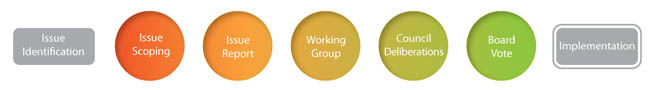 An Implementation Review Team is working with ICANN staff on the development of the Change of Registrant process and proposed policy language (recommendation #1). Draft policy language has been reviewed and awaits final agreement by the IRT before publishing the public comment which is targeted for mid-February.Recommendation #2, FOA expiration beyond 60 days is also in development - draft text has been reviewed and approved by the Implementation Review Team (IRT).  The work products of these two recommendations are expected to be published for public comment and community feedback before ICANN 53. Lastly, the publishing of the Registrar of Record IANA ID in WHOIS output has been deployed in 2015 with a Policy Effective date of 31 January 2015 via an update to the IRTP (https://www.icann.org/resources/pages/policy-transfers-2014-07-02-en).   FINAL REPORT http://gnso.icann.org/en/issues/irtp-c-final-report-09oct12-en.pdf ADDITIONAL INFORMATIONhttp://gnso.icann.org/en/group-activities/irtp-c-wg.htm